Картотека дидактических игр по теме "Окружающий мир"(вторая младшая группа)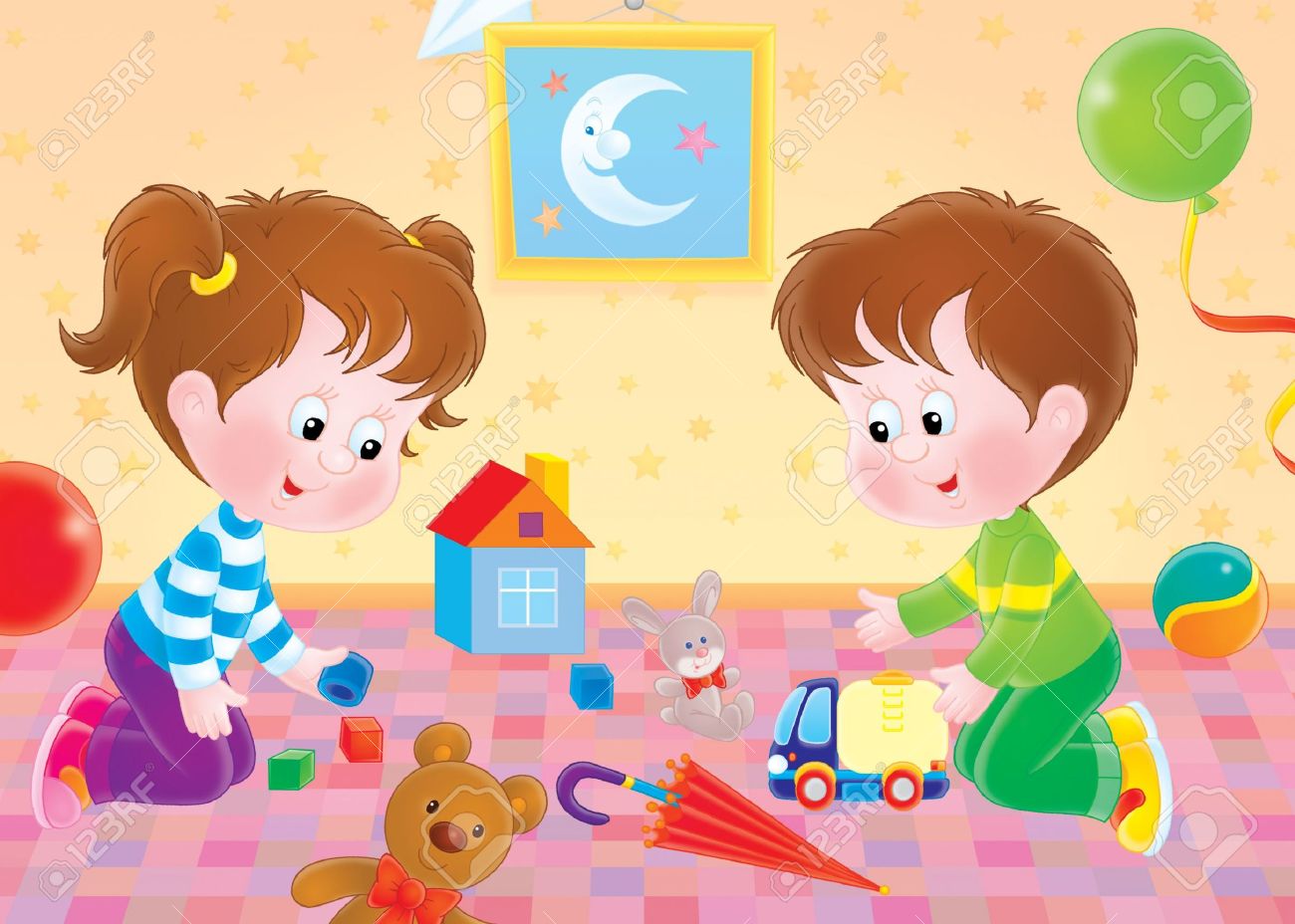 Образовательная область «Социально-коммуникативное развитие»Дидактические игры: «Да или нет»«Кто во что одет»«Помоги Кате»«Кто в семье живет»«Украшаем домик»«Выбери одежду»«С кем дружить»«Собери всех в домике»«Кому что нужно»«Чудесный мешочек»«Что где лежит»Образовательная область «Познавательное развитие»Дидактические игры:«Покажи на себе»«Наведи порядок»«Моя семья»«Заплатка, подбери фигуру»«Собери картинку на тему семья»«Угадай и принеси»«Ты откуда?»«Позови свою маму»«Упакуй подарок»«Кто какой»«Кому что нужно»«Что к чему»«Логические цепочки»«Собираем, различаем»«Предметы и контуры»«Кто какой?» «Детям о семье» - лото«Времена года» - лото«Математика в картинках»«Профессии»«Хорошо – плохо»«Транспорт» - лото«Одень, Машу»«Цвет и форма»«Домашние животные» - кубикиОбразовательная область «Речевое развитие»Дидактические игры:«Громко-тихо»«Бюро находок»«Много-мало»«Что такое хорошо и что такое плохо»«Светофор»«Встреча гостей»«Прогулка по городу»«Короткие истории» - логические цепочки«Только веселые слова»«Узнай сказку»«Сказки» - кубики«Кому это принадлежит»«Эмоции»«Мой дом»Рассказы по картинкам «Моя семья» «Что звучит»Образовательная область «Художественно-эстетическое развитие»Дидактические игры:«Спрячься в домике»«Узнай и дорисуй»«Солнце или дождик»«Красиво-некрасиво»«Играем и учим цвета»Музыкально – дидактическая игра «Кто в тереме живет?» «Что перепутал художник»«Цвет и форма»«Сочетание цветов»«Контуры»Образовательная область «Физическое развитие»Дидактические игры:«Поезд»«Путешествие с семьей»«Качели»«Как расти здоровым»«Две половинки»«Виды спорта» - лотоАльбомы: «Моя семья» «Мой дом»«Транспорт» «Домашние животные» «Изучаем эмоции»«Зимние виды спорта»«Летние виды спорта» «Фрукты и овощи»«Одежда и обувь»«Мебель»Дидактический материал в картинках: «Одежда»«Посуда»«Головные уборы»«Обувь»«Мебель»«Электробытовые приборы»«Игрушки»«Транспорт»«Сказки»«Домашние животные»«Фрукты»«Овощи» «Цветы»Плакаты:«Семья»«Цвет и форма»«Домашние животные»«Геометрические фигуры»«Безопасность на дороге»«Строение человека»«Времена года»